Про затвердження Положення про допуск цінних паперів іноземних емітентів до обігу на території України{Із змінами, внесеними згідно з Рішенням Національної комісії 
з цінних паперів та фондового ринку 
№ 1452 від 28.10.2014}Відповідно до пунктів 1, 6 частини другої статті 7, пункту 13 статті 8 Закону України «Про державне регулювання ринку цінних паперів в Україні», частини першої статті 37 Закону України «Про цінні папери та фондовий ринок», з метою встановлення вимог щодо допуску до обігу на території України цінних паперів іноземних емітентів Національна комісія з цінних паперів та фондового ринку ВИРІШИЛА:1. Затвердити Положення про допуск цінних паперів іноземних емітентів до обігу на території України, що додається.2. Департаменту корпоративного управління та корпоративних фінансів (А. Папаіка) забезпечити подання цього рішення на державну реєстрацію до Міністерства юстиції України.3. Управлінню інформаційних технологій, зовнішніх та внутрішніх комунікацій (А.Заїка) забезпечити опублікування цього рішення відповідно до вимог законодавства України.4. Це рішення набирає чинності з дня його офіційного опублікування.5. Контроль за виконанням цього рішення покласти на члена Національної комісії з цінних паперів та фондового ринку О. Петрашка.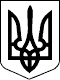 НАЦІОНАЛЬНА КОМІСІЯ З ЦІННИХ ПАПЕРІВ ТА ФОНДОВОГО РИНКУНАЦІОНАЛЬНА КОМІСІЯ З ЦІННИХ ПАПЕРІВ ТА ФОНДОВОГО РИНКУРІШЕННЯРІШЕННЯ22.11.2012  № 169222.11.2012  № 1692Зареєстровано в Міністерстві 
юстиції України 
26 грудня 2012 р. 
за № 2178/22490Голова КомісіїД. ТевелєвД. ТевелєвПОГОДЖЕНО: 

Голова Державної служби України 
з питань регуляторної політики 
та розвитку підприємництваПОГОДЖЕНО: 

Голова Державної служби України 
з питань регуляторної політики 
та розвитку підприємництва



М.Ю. БродськийПротокол засідання Комісії 
від 22.11.2012 № 52